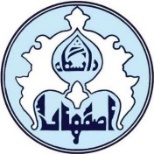 باسمهتعالیکاربرگ داوری پیشنهاده کارشناسی ارشدعنوان پیشنهاده:نام و نام خانودگی دانشجو:                                                          گرایش:استاد(ان) راهنما:                                                                      استاد مشاور:آیا پیشنهاده ارائه شده در چارچوب حوزههای مختلف مرتبط با رشته مهندسی شیمی و گرایش مربوطه میباشد؟الف) بله  □                 ب) خیر □توضیحات: آیا پیشنهاده ارائه شده، از نظر علمی و میزان کار پیشبینی شده در سطح پایان نامه کارشناسی ارشد میباشد؟الف) بله  □                 ب) خیر □توضیحات: بیان سابقه موضوع و پیشینه پژوهش (با اشاره به روند کارهای دانشجویان قبلی استاد راهنما در همین زمینه و بیان وجه تمایز  با پژوهش های قبلی):الف) قابل قبول  □                 ب) نیاز به اصلاحات جزئی □                   ج) نیاز به بازنگری کلی □
توضیحات: بیان روشن و دقیق اهداف پيشنهاده: الف) قابل قبول  □                 ب) نیاز به اصلاحات جزئی □                   ج) نیاز به بازنگری کلی □
توضیحات: رعایت آیین نگارش و تناسب ساختار پیشنهاده با الگوی مصوب گروه و دانشکده:الف) قابل قبول  □                 ب) نیاز به اصلاحات جزئی □                   ج) نیاز به بازنگری کلی □
توضیحات: میزان تطابق عنوان پیشنهاده با محتوای ارائه شده:الف) قابل قبول  □                 ب) نیاز به اصلاحات جزئی □                   ج) نیاز به بازنگری کلی □
توضیحات: بررسی نهایی کیفیت  پیشنهاده ارائه شده الف) قبول به شکل فعلی               ب) قبول با اصلاحات جزیی                ج) نیاز به بازنگری کلی و ارائه مجدد                                        نام و نام خانودگی داور:                                                           امضا  پیشنهادهای اصلاحی